ЖОБА «Төртінші өнеркәсіптік революция жағдайындағы адами капитал»облыстық білім беру жүйесі қызметкерлерініңтамыз педагогикалық конференциясы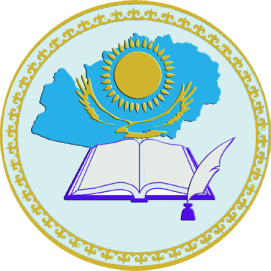 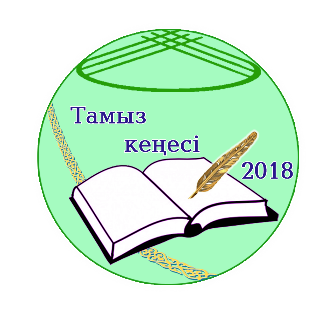 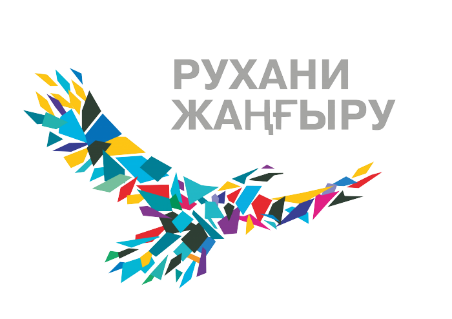 «Төртіншіөнеркәсіптік революция жағдайындағы адами капитал»облыстық білім беру жүйесі қызметкерлерініңтамыз педагогикалық конференциясыныңҰСЫНЫМДАРЫОрал қаласы                                                         20 тамыз   2018 жылМемлекет басшысы Н.Ә.Назарбаев  “Төртінші өнеркәсіптік революция жағдайындағы дамудың жаңа мүмкіндіктері” атты Жолдауында «Бүгінде әлем Төртінші өнеркәсіптік революция дәуіріне, технологиялық, экономикалық және әлеуметтік салалардағы терең және қарқынды өзгерістер кезеңіне қадам басып келеді. Жаңа технологиялық қалып біздің қалай жұмыс істейтінімізді, азаматтық құқықтарымызды қалай іске асыратынымызды,балаларымызды қалай тәрбиелейтінімізді түбегейлі өзгертуде» деп атап өтті. Бұл орайда барлық білім мекемелерінде «Рухани жаңғыру» бағдарламасын жүзеге асыру шаралары жасалды.  Қазақстандық білім берудегі елеулі өзгерістер педагогтердің басты міндеттерін айқындап берді:  білім беру бағдарламасын жаңарту аясында мұғалімдердің өз педагогикалық шеберліктерін жетілдіру және критериалды бағалау жүйесі мен оқытудың белсенді формаларын енгізу, оқушыларға негізгі адами нормалар мен моральді дағдыландыру, толеранттылыққа және басқа мәдениетті құрметтеуге көзқарасын қалыптастыру, жауапты және дені сау бала тәрбиелеу.Мемлекет басшысының «Болашаққа бағдар: рухани жаңғыру» мақаласында белгіленген өлкеміздің тарихын, салт-дәстүрін, тұрмысын, мәдениеті мен әдебиетін, өлкесін таныту мақсатында «Өлкетану» оқулығы жазылып, 5-7 сыныптарда тарих, география, қазақ әдебиеті, музыка пәндерімен кіріктіріле оқытылады. Елбасы «Білім беру бағдарламаларының негізгі басымдығы өзгерістерге үнемі бейім болу және жаңа білімді меңгеру қабілетін дамыту болуға тиіс» дей отырып, 2019 жылдан 10-11-сыныптардағы жаратылыстану ғылымының жекелеген пәндерін оқытуды ағылшын тіліне көшіруді бастау қажет екеніне назар аударды. Бұл бағытта облыс бойынша педагогтер үшін тілдік құзыреттілік курстары жүргізілуде.«Төртінші өнеркәсіптік революция жағдайындағы адами капитал»облыстық білім беру жүйесі қызметкерлерініңтамыз педагогикалық конференциясының барысында білім беру ұйымдарында білім берудің мазмұнын жүйелі жаңарту, тәрбие жұмысын жетілдіру бойынша барлық білім деңгейлерінің алдына қойылған міндеттерді ойдағыдай орындау жолдары талқыланды.Конференция жұмысына Қазақстан Республикасы Білім және ғылым министрлігінің өкілі, облыс әкімі, әкімнің орынбасарлары, облыстық басқарма басшылары, аудан әкімдері, аудандық/қалалық білім бөлімінің басшылары, әдістемелік кабинеттердің меңгерушілері,  жоғары оқу орындарының ректорлары, колледждер мен мектеп директорлары, директордың орынбасарлары, облыстық білім басқармасы құрылымдық бөлімшелерінің және ведомостволық бағынысты ұйымдарының,  «Назарбаев Зияткерлік мектебі» ДББҰ Орал қаласындағы филиалының,  Педагогикалық шеберлік орталығының, «Өрлеу» біліктілікті арттырудың Ұлтттық орталығы акционерлік қоғамының филиалы  Батыс Қазақстан облысы педагогикалық қызметкерлердің біліктілігін арттыру институтының, білім саласын бақылау департаментінің басшылары, кәсіподақ ұйымдарының төрағалары, ата-аналар қауымдастығының, қамқоршылық кеңестің, Үкіметтік емес ұйымдардың және баспасөз қызметінің өкілдері қатысты. Конференцияға білім саласы бойынша танымал тұлғалар спикер ретінде шақырылды. Спикерлер секция отырыстарында  жаңартылған бағдарлама бойынша ізденістер мен тәжірибе, білім берудегі жаңашылдықтар, заманауи трендтер, білім берудің бүгіні мен ертеңі, болашақтың адамын қалыптастырудың психологиялық-педагогикалық аспектілері және қазіргі мектептегі жаратылыстану-математика пәндерін оқытудың ерекшеліктері туралы ой талқыланды. Батыс Қазақстан облысы білім беру қызметкерлерінің  тамыз кеңесінің қорытындылары бойынша келесі ҰСЫНЫМДАР қабылданды:1.Биліктің өкілетті және атқарушы органдарына:Білім берудің барлық деңгейлерінде Мемлекет басшысының тапсырмаларын,  ҚР Үкіметінің, Білім және ғылым министрлігінің нормативтік құқықтық актілерді орындау, білім беру ұйымдарында сапалы білім беруді қамтамасыз етуде Қазақстан Республикасында білім беруді және ғылымды дамытудың 2016-2019 жылдарға арналған мемлекеттік бағдарламасының міндеттерін орындау бойынша жүйелі шаралар қабылдау;жаңартылған білім беру мазмұнына көшу үшін материалдық- техникалық базаны жақсарту бойынша  іс-шаралар қабылдау;білім беру мекемелерінің қауіпсіздігін күшейтуге бағытталған шараларды алу;балаларды мектепке дейінгі тәрбие мен оқытумен қамтуды арттыру бойынша жұмысты, оның ішінде жеке инвестицияларды белсенді тартуды жалғастыру;апаттық және үш аусымды мектептердің мәселесін шешу үшін жеке инвестицияларды тарту бойынша шаралар қабылдау;толық жинақты мектептерде жан басына қаржыландыруды енгізу бойынша дайындық жүргізу;мектептердегі орын тапшылығын шешуде жеке меншік мектептерді ашу бойынша жұмыстарды жандандыру;мемлекет басшысының «Болашаққа бағдар: рухани жаңғыру» мақаласында белгіленген «Туған жер» бағдарламасының білім беру саласындағы ауқымды жұмысын жалғастыру;қосымша және жалпы орта білім беру жүйелерінің біріктірленгенін ескере отырып, балаларды қосымша біліммен қамтуды ұлғайту бойынша жұмыс жүргізу;ерекше білім беруді қажет ететін балаларға сапалы білімге қол жеткізуді қамтамасыз ету, болашақ мамандығын таңдауына бағыт беру;дарынды балаларды анықтауға, сүйемелдуге және қолдауға бағытталған шараларды іске асыруды жалғастыру;білім саласының кадрлық қамтамасыз етілуі бойынша жұмыстарды жалғастыру;мектепішілік сенім, корпоративтік өзара әрекеттестік және жауапкершілік кеңістігін құруды, кәсіби құзыреттілікті дамытуды басқару бойынша жұмыста педагогтердің кәсіби өсу мүмкіндіктерін кеңейту үшін түрлі шаралар қабылдау;жасөспірімдер арасында діни экстремизм, құқық бұзушылық, өз-өзіне қол жұмсау, зорлық, жарақаттанушылықтың алдын-алу бойынша жұмыс жүргізу;білім мекемелерінде жемқорлықтың алдын алу бойынша шараларды іске асыру;кәсіптік білім беру ұйымдарының түлектерін жұмыспен қамтуда ведомствоаралық ынтымақтастықты нығайту;«Баршаға арналған кәсіптік-техникалық білім» жобасы аясындағы жұмыстарды жетілдіру.«Назарбаев Зияткерлік мектептері» дербес білім беру ұйымы Педагогикалық шеберлік орталығының Орал қаласындағы филиалы, «Өрлеу» біліктілікті арттыру Ұлттық орталығының АҚ филиалы  Батыс Қазақстан облысы бойынша педагог қызметкерлердің біліктілігін арттыру институтына:облыс педагогтерінің біліктілігін арттыру курстарын өткізуді жетілдіру және курсаралық шараларды қабылдау;орта білім беру мазмұнын жаңарту аясында педагогтерге әдістемелік қолдау көрсету бойынша облыстық,  (аудандық, қалалық) білім басқармалары (бөлімдері) мен әдістемелік кабинеттермен өзара әрекеттесу бойынша жұмысты күшейту.